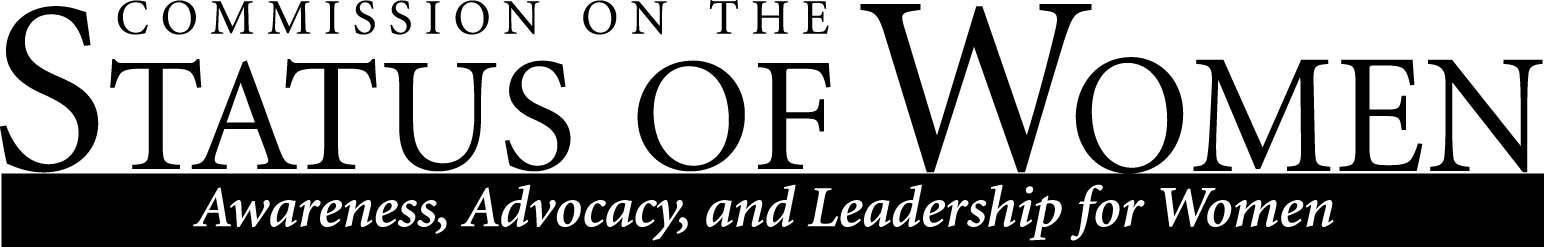 Monday, September 25, 2017, 12:00 – 1:30 p.m. | Cline Library, Room 169 (Teaching Commons)
AgendaWelcome / Roll Call and Brief Introductions (Debra Edgerton)Members and attendees introduced themselvesPRESENT:Samantha Clifford - Committee Chair for Equity/ParityBo SchwanbacherPaul JagodinskiMichele LeeBarbara Mendez - Committee Co-Chair for Diversity, Health, & Safety  (Strategic Goal #1)Debra Edgerton  - CSW Co-ChairLori Rubino HareNena BloomSharon BaudelaireNaomi Bishop - Committee Co-Chair for Diversity, Health, & Safety (Strategic Goal #2)Danielle GervasioMaggie VanderbergPam HeinonenMegan TroutUzma Tahir – Committee Chair, Work-Life Balance (Strategic Goal #3)Alexandra Carpino Susan Johnstad - Online Susan Lauer -OnlineTeresa Kalloch - OnlineSharon Gorman - Co-ChairAnnouncements (Debra)Status on Welcome Tea with ASWI and AAUW  (Debra)Tentatively scheduled mid to late October, looking for venue currently. Once it is more settled an update will be sent out.All Diversity Commission Mixer/Lunch, Wed., October 4th, 11:30am and 1:30pm, Location TBDAll commissions are getting together for a luncheon on Oct 4th, 1 chair from each of the commissions will be present, everyone is welcome.Safe Zone training of all CSW members in Spring 2018  (Sharon)Will figure out a time that is good for all members, either during a meeting or during a special session.Recruitment updates of CSW (word of mouth, flyer, events, other means of promotion) (Sharon)Flyer available to be posted, please get the word out that we are here.Formation of Executive Board tabled until Spring 2018 - This will require change to By-Laws (Debra)Tabled until Spring 2018, for now the commission feels like they have the issued identified and will vote on them later. Will try to stay close to the bylaws, and we have Priscilla Mill’s endorsement if we feel like we need to make adjustments.See if we can make them official and finalized.Syllabus Recording Request - in Bb Learn Shell (Alexandra Carpino)Everything is available on BB LearnIf you do not have access let Sharron know.An inclusion to Class Syllabus informing students that they should obtain permission from an instructor or (if appropriate) from disability resources.Presentation and Discussion: Welcome and Introduction of Ivy Banks, Director of IMSS (Debra)Overview of current IMSS Looking forward to collaborating with the commissionsNAU Cares campaignWorking with several affinity student groups, GSG, and ASULooking to let students know that they are part of our community and that we care about themWill be tabling in various places around campus and will be passing out a student design heart that students can wear around campus.Will have lapel pins for staff and facility so they can show supportInformation will be sent to chair so that members will know when we are tablingAny questions can be answered at IMSS office and office of Equity and Access and student life.Hope to start tabling this week.DACA Reached out to each of our DACA students to know that our IMSS office recognizes and supports themMeeting with all the students present at NAU and other campuses so that they know we are here for them and support them and look at ways to retain them.Looking at ways to obtain funds for DACA studentsLooking at fundraisers to work with GSG to raise fundsDo not know what will happen to instate tuitionLooking at best case and worst case scenariosHave your SayStudents can come in at Wed 1-3pm and share their concernsIMSS will then be able to give them or direct them to resources such as counselingUpdating safe zoneComplete overhaul of safe zone this yearBeginning support groupsWomen of Color Support groupLGBQTIA support groupHave different discussions throughout the year, have mentor system.New Study abroad initiationSpecific group for LGBTQIASPEAK programIf there are protests and other groupings on campus, let students know that they are free to speak out on campus (as long as they stay within guidelines).BESTLook at how to continue BEST, if it is the One Community, Many VoicesTomorrow at the du Bois centerSeveral performancesAfter the performances there will be a breakout session where you can learn from and interact each group.Presentation and Discussion: Report from the HR Benefits Committee (Susan Johnstad)The committee comes together annually and works during the summer monthsReviews NAU’s self funded medical plan, plan changes, how to mitigate cost increases, advises the PresidentOne of the goals is make the self funded plan competitive with the state planFocus on the predictabilities0% co-insurance, make sure its 100% covered.Looked at keeping the deductible lowWe can better leverage the presence of the Fronkse health center Presented to the President in Early DEC with a couple options of how we can proceedPresident has made decision and we should find out soon.Some of the things we did not see an increase areCost of visitPrescriptionOut of pocket maximum is more expensive then state level.Discussion and Possible Action: Career and Leadership Workshop for Women in Science Technology, Engineering and Mathematics (WiSTEM) Graduate Student Group (Paul Jagodzinski) - See #9This is one of the initiatives that we may decide to vote on.Ran a workshop in February 27Had a number of speakers, overall a success.Paul met with Graduate studentsWiSTEM would be very interested in Leadership workshop for Women.Would like to participateFinding out how many members there are, how many would attendNeed to find if WiSTEM is an official NAU clubGot approved last year so they should be offical.Society of Women Engineers might also be interested in this workshopContact will be made
Presentation and Discussion: Mini-course entitled Speech on Our Campus (Debra and/or Alexandra)SummaryWas focused on 1st amendment topics.No opportunity for discussion or discuss the events happening here at NAUFaculty was unable to get questions answeredSome attendees, did not find the mini-course useful, academic counsel would like to hold their own course, others found it informative but not concrete. Recording in a classroom is allowed for students, though the syllabus inclusion means that students should ask permission before they record, they cannot disrupt the class while recording.You can say no recording but the university will not support you in the event of an incident. Issue with a student who drew a swastika in a course for an assignment.Did not get in trouble from the university, no push back.Self-censoringCourse stated that if it causes problems don’t teach it.Faculty should get a handle on the disruption policyOne of the few things that faculty has as recourse.CED is looking to moving forward to do a workshop or other event around free speech.This might be a joint commission.Discussion and Possible Action & Written Recommendation: President’s Possible Call/Suggestion for “Diversity Advisor”: Part-time Faculty Appointment opposed to Chief Diversity Officer (Sharon)Had meetings with the presidentBig move to move this full-time position to a part time faculty advisor positionWith one course releaseWould be more of a spokesperson and about fundraisingBe the positive face for diversity and keep up with national trends.Attendees to the meeting were taken aback by this. Had some concernsHow can you eliminate the title?No respect given to the positionOne course release is not adequateWho has fundraising experience on staff?As a commission, we would like to write a statement about what we would like to see with the position.Open discussionDo we have access to the CDO job description?No position description for the current one.The last CDO job description should be available online.As this is no longer a full-time position the prior duties might not carry over.Would anybody like to spearhead the description?Commission will have something done in two weeks and send out to everyone for feedback.Would like it to be a full-time positionQuorum reached for a written statement, no nays.Discussion and Possible Action & Written Recommendation: Possibly rename “Bias Incident Report” - advice wanted from Dr. Cheng https://nau.edu/bias-education-and-support/bias-report/ (Sharon)Concern over the word “Bias”At U of A there was issue over the term “Social Justice” and they could have lost fundingPresident is looking for a certain word that means the same thingDiscussion tabled for the next general meeting.Discussion and Possible Action: Vote on 3-4 CSW priorities for this year; CSW will continue to assist with letters of support and other action items as they arise during AY 2017-2018 (Sharon)Exit Interview  - Recommendations for an improved process and instrument to incorporate more transparency and focus on issues related to diversity  - Maps to  Diversity, Health & Safety Committee, Strategic Goal 2Family Housing  - Recommendations as a Report for continuing and sustaining family housing at NAU with supporting evidence - Maps to  Work-Life Balance Committee, Strategic Goal 3  Need to protect and preserve family housing as an Institution.Career and Leadership Workshop and/or Student Mentoring with targeted groups at NAU (see 5 above) - Maps to Gender, Equity/Parity Committee, Strategic Goal 1Could really use the support from the commisison.Title IX Staff and Faculty or Implicit Bias Seminar for AY 2017-2018 and/or investigating and ensuring enforcement of Online mandatory training - Maps to Gender, Equity/Parity Committee, Strategic Goal 1 maps and Diversity, Health & Safety Committee, Strategic Goal 2Institutional Climate on Gender - advocating for a harassment-free environment for faculty, staff, and students, recommendations for policy changes and improved communication processes - Maps to  Diversity, Health & Safety Committee, Strategic Goal 2 and Work-Life Balance Committee, Strat. Goal 3Child Care (and/or Elder Care) at NAU - Maps to Gender, Equity/Parity Committee, Strategic Goal 1 and Work-Life Balance Committee, Strategic Goal 3Family Leave - Paid and Intermittent - Maps to Gender, Equity/Parity Committee, Strategic Goal 1 and Work-Life Balance Committee, Strategic Goal 3Other? Change E, change to Institutional climate on Gender and Diversity, to address issues brought up during this meeting.Members wish to focus on things that are doable soon.Graduate student governmentTaking this year to do some researchHopefully they do social researchHow other institutions solve these problems.In the spring have a report for the PresidentShow how other institutions have solved these problemsOne example would be with housing.See if we can collaborate with the community.International students have difficulty finding housing too.Vote ResultsVote was held using ballots, Items A,B, C, and E were the winners. (Exit interviews, family housing, career and leadership workshop and institutional climate on gender and diversity) Elect CSW Subcommittee Chairs (Sharon Gorman)Explanation of Minimum Requirements for Committee Chairs (See By-Laws)Committees (Gender, Equity/Parity Committee, Diversity, Health & Safety Committee, Work-Life Balance Committee.Samantha for EquityAll ayes, no naysUzma for work life.All ayes, no naysNaomi for DiversityBarbara to co-chair.All ayes, no nays.